Presentación En este año pastoral 2014 vamos a abordar el tema: “Los caminos de la Misión”. La última etapa de los tres años del proyecto formativo espiritual que la Confederación CVS Internacional ha planteado para todas las Asociaciones de CVS  en el mundo.Hemos profundizado el "Reino de Dios", " La universalidad de los pueblos y de la existencia ", ahora continúa nuestro camino viviendo con  interés la búsqueda espiritual, realizando el apostolado que nuestro Beato Luigi  nos ha indicado. Es a la luz de las enseñanzas y del carisma del Fundador que estamos llamados a redescubrir la belleza de nuestra acción apostólica y de nuestro camino misionero. Las Bienaventuranzas son la identidad del cristiano  que se  forma en  Cristo y sigue la misma misión de Jesús.  "El misionero es el hombre de las Bienaventuranzas”. Jesús instruye a los doce apóstoles, antes de mandarlos a evangelizar, indicándoles los caminos de la misión: pobreza, mansedumbre, aceptación de los sufrimientos y persecuciones, deseo de justicia y de paz, caridad; es decir, les indica precisamente las Bienaventuranzas, practicadas en la vida apostólica (cf. Mt 5, 1-12).  Viviendo las Bienaventuranzas el misionero experimenta y demuestra concretamente que el Reino de Dios ya ha venido y que él lo ha acogido. La característica de toda vida misionera auténtica es la alegría interior, que viene de la fe. En un mundo angustiado y oprimido por tantos problemas, que tiende al pesimismo, el anunciador de la « Buena Nueva » ha de ser un hombre que ha encontrado en Cristo la verdadera esperanza”. (Juan Pablo II, Redemptoris Misio, n. 91). El programa de las bienaventuranzas exige la conversión interior de los evangelizadores, sin la cual no es posible misiones y actividad pastoral. Las bienaventuranzas de Jesús no son sólo un estilo o método, sino el contenido esencial, el corazón del anuncio misionero.Nos acercamos, pues a las bienaventuranzas para aprender de ellas a convertirnos en hombres nuevos con la gracia que viene de Jesús: en ellas reconocemos el proyecto y el camino de la santidad según el Evangelio, porque el santo es el hombre nuevo revestido  por Cristo, en la  gracia del Espíritu Santo, a gloria de Dios Padre. En ellas reconocemos la nueva situación del discípulo: la profunda felicidad, la alegría, que es el fundamento de la existencia que viene de Dios.Las palabras de nuestro Padre Fundador sean nuestro programa apostólico para este año; "Las nueve bienaventuranzas proclamadas por Cristo dicen que el camino que seguimos a través de la pobreza de espíritu, la mansedumbre, el llanto, el hambre y sed de justicia, hacen que aún en el insulto y la persecución, podamos demostrar al Padre nuestra unión inseparable con Cristo como la Virgen en el Calvario. Las nueve Bienaventuranzas constituyen la verdadera liberación del hombre que constantemente recurre a Dios, llegando también a las personas que necesitan comprensión, consuelo y apoyo  "        (Beato Luigi Novarese, Ancora Unidad de Salud, no. 6, 1979)Padre Armando AufieroPresidente de la Confederación CVS Internacional Indicaciones prácticas para el uso de la guíaLa guía nos ofrece material para desarrollar los doce encuentros mensuales (desde enero hasta diciembre), abiertos a todos los afiliados y a todos los que están interesados en participar. Se puede organizar cualquier encuentro según los momentos clásicos de la lectio:✓ Leer, (texto bíblico)✓ Meditar, (reflexión) ✓ Orar (Salmo)✓Contemplar, Actuar (Compromiso)Para los encuentros mensuales Se pueden utilizar los contenidos de la Guía 2014 como también otros textos, como el Evangelio del domingo que precede el encuentro, un texto bíblico adecuado para los tiempos litúrgicos como Adviento, Navidad, Cuaresma, Pascua y Pentecostés. Además, se pueden desarrollar temáticas de intereses comunes a todos los afiliados mirando siempre  a las Bienaventuranzas como tema básico  del año. Los encuentros mensuales CVS tienen que caracterizarse por algunos momentos significativos como los de la “lectio”. Se sugiere sin embargo que los temas de reflexión sean siempre acompañados por unas dinámicas interactivas, cantos y participación vivaz de todos los presentes.Los encuentros se tienen que preparar con anticipación, asignándose tareas específicas para cumplir con los objetivos. El encuentro mensual no es “un cumplir”, sino una oportunidad para crecer un poquito más como persona y como asociación.  Todo lo reflexionado, se convierte en contenido y estrategia de nuestro apostolado para compartir un mismo camino con las personas que sufren. Es importante cómo presentar los contenidos de la espiritualidad de CVS, cómo sensibilizar las parroquias para una mayor atención a las personas enfermas, con discapacidad y ancianos. A veces, también la Iglesia se vuelve asistencial y esto no favorece a que las personas se conviertan en sujetos responsables de su propia dignidad bautismal, sujetos activos, protagonistas en la acción pastoral y social. Téngase en cuenta también las experiencias y las propuestas de la Iglesia local. Definir en términos concretos los compromisos que como individuos y como grupo se pretende asumir. Es importante que sean cosas posibles, verdaderamente útiles y que en realidad se puedan realizar. Es importante verificar que las acciones emprendidas sean capaces de involucrar a los destinatarios haciéndolos protagonistas activos en el proceso. Para los demás encuentros (en el barrio, en la parroquia, reuniones de consejo directivo, visita a personas en la casa…) se puede seguir este esquema, que permite leer cualquier texto bíblico a la luz de los elementos propios de la espiritualidad de CVS: lectura del evangelio del día (o del domingo pasado)breve comentario de reflexión y resonancias de los presentes (sugerencias personales que salieron de la lectura del texto) compartiendo experiencias y reflexiones, mirando cómo expresar el contenido de la Palabra en el compromiso apostólico (actividades, formación, encuentros, visitas…) oración espontánea de lo presentes y plegaria del Padre Nuestrooración conclusiva Texto Bíblico Los textos bíblicos están tomados de La Biblia de Nuestro Pueblo, versión latinoamericana de La Biblia del Peregrino adaptada por misioneros claretianos, editada por Mensajero y Librería Claret, Bilbao. Las reflexiones son libremente derivadas desde la conferencia   del padre Alberto Maggi en la asociación “Los beatos constructores de paz.” Padua 2006. IntroducciónEl autor del evangelio de Mateo se dirige a una comunidad de judíos que han reconocido y han aceptado a Jesús como el Mesías esperado. Para esta comunidad es importante que la revelación definitiva sea en el marco fijado por la tradición religiosa del pueblo judío, considerando la figura y enseñanza de Moisés. De este modo, el evangelista lleva a cabo una hábil obra didáctica y literaria para hacer comprender que Jesús es superior, pero lo hace siguiendo las pautas de la vida y de los acontecimientos de Moisés.Un momento particularmente importante en la vida de Moisés es cuando, en el monte Sinaí, a través de él Dios promulga la alianza con el pueblo. Pues bien, también Jesús en este evangelio sube a un monte para promulgar la nueva alianza. Pero hay una diferencia sustancial: Jesús no recibe la ley de Dios; él mismo es la nueva ley.  Jesús ha venido a proponer una relación con Dios completamente distinta de lo que se conocía en el mundo judío. Jesús vino a trasladar las personas desde el mundo de la religión al mundo de la fe. Por religión se entiende todo aquello que el hombre debe hacer en relación a Dios. Con Jesús todo esto se ha terminado. Con él comienza una relación nueva entre Dios y el hombre, basada en la fe. No cuenta ya lo que el hombre haga por Dios: ahora se trata, en cambio, de acoger aquello que Dios realiza en favor del hombre. Jesús, por su parte, enseña que el creyente no es quien observa las leyes, sino aquél que se asemeja al Padre practicando un amor similar al suyo. Es importante tener en cuenta el número de las bienaventuranzas, que en Mateo son 8. En el cristianismo primitivo el número ocho era muy importante porque la cifra ocho simbolizaba la resurrección de Cristo. Jesús resucitó el primer día después de la semana, o sea, el octavo día. Esta es la razón por la que los baptisterios de la antigüedad, donde tenía lugar la incorporación a la comunidad cristiana a través del bautismo, tenían forma octogonal, el número 8 remitía al significado de vida indestructible. Vinculando las bienaventuranzas al número que significa una vida indestructible, se entiende que la acogida de las bienaventuranzas garantiza, ya desde esta existencia, una vida con esta cualidad.Quien acoge el mensaje de Jesús y lo pone en práctica descubrirá cómo surgen dentro de él ciertas energías, determinadas capacidades y fuerzas vitales de amor, que lo conducen ya a una dimensión que es la definitiva. Para entender correctamente el texto que nos acompaña en este año pastoral, hay que poner una particular atención en la primera bienaventuranza. Está colocada en el comienzo del texto con toda intención, pues indica la condición para que existan todas las otras. La condición es hacer parte del Reino de los Cielos, es decir pertenecer al grupo de los “señores”. Jesús, el Señor, quiere que todos sean parte del grupo de los señores. El señor es aquél que da, y todos podemos ser señores. Dar no depende de la salud, no depende de la cultura, no depende ni tan siquiera de la cantidad de nuestras posesiones. El rico es diferente. Es aquél que detiene para sí cuanto posee, aquél que es incapaz de compartir. Entonces, para Jesús no hay lugar para el rico en el seno de la comunidad, porque su comunidad está formada por señores, pero no por ricos.Así pues, en otras palabras, en la primera y fundamental bienaventuranza, Jesús está asegurando lo siguiente: si hay un grupo de personas que hoy elige libremente, voluntariamente, ser responsables de la felicidad y del bienestar de los demás, desde ese momento sucede algo extraordinario: sucede que Dios se hace cargo de ellos; y surge de ahí un cambio maravilloso. Si nosotros nos hacemos cargo de los demás, finalmente damos la posibilidad a Dios de preocuparse Él de nosotros.Si existe esta base, he aquí que después vienen todas las otras bienaventuranzas, que están condicionadas por la primera. La primera tiene el verbo en el presente, todas las demás, excepto la última, tienen el verbo en tiempo futuro. En las otras bienaventuranzas, el evangelista presenta primeramente situaciones negativas de la humanidad, de cuya eliminación se habrá de encargar la comunidad que ha optado por vivir la primera bienaventuranza.						Padre Luciano RugaEvangelio según San Mateo (5, 1-12)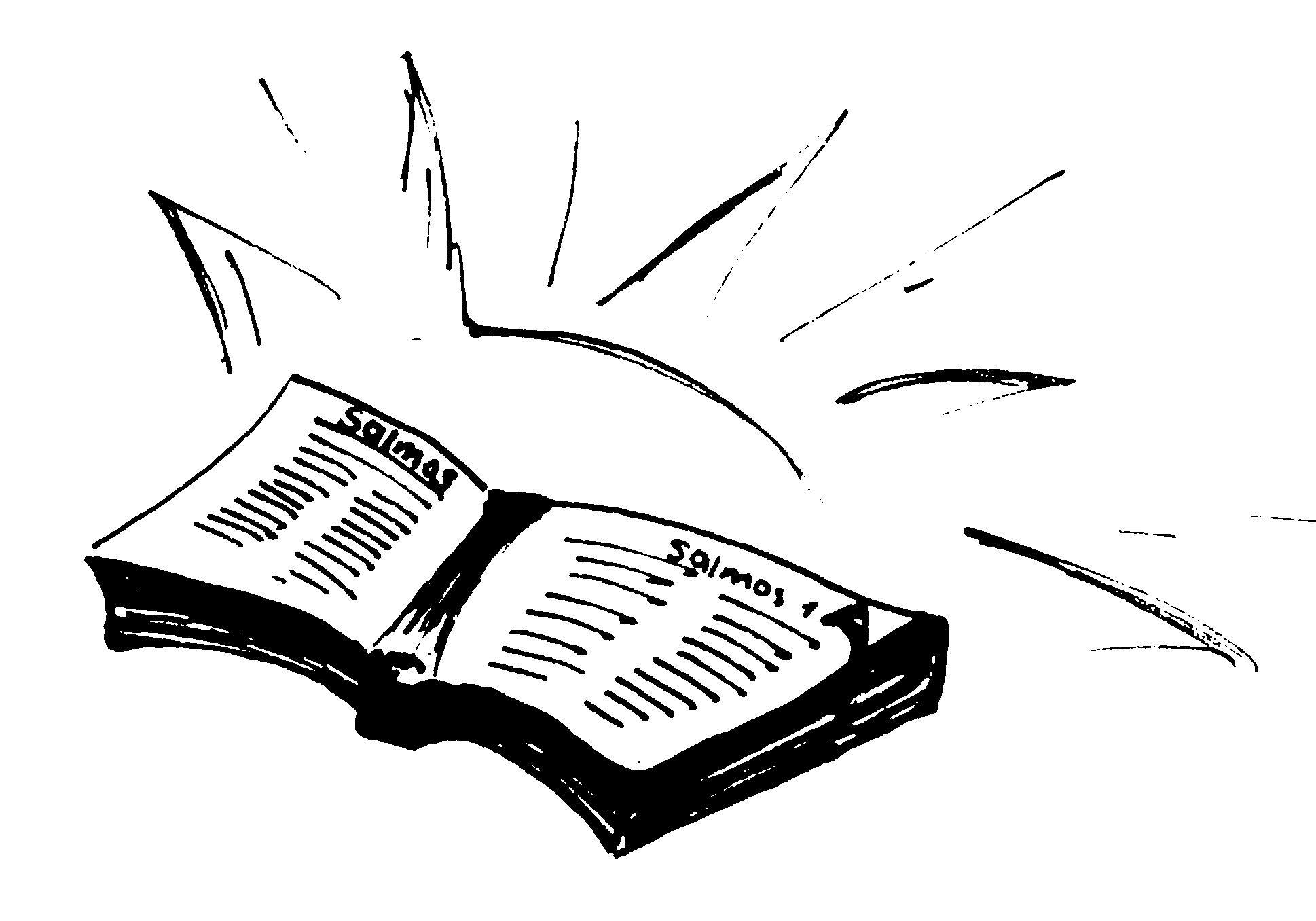 1 Al ver a la multitud, subió al monte. Se sentó y se le acercaron los discípulos. 2 Tomó la palabra y comenzó a enseñarles del siguiente modo:3 Felices los pobres de corazón,    porque el reino de los cielos les pertenece.4 Felices los afligidos,    porque serán consolados.5 Felices los desposeídos,    porque heredarán la tierra.6 Felices los que tienen hambre y sed de justicia,    porque serán saciados.7 Felices los misericordiosos,    porque serán tratados con misericordia.8 Felices los limpios de corazón,    porque verán a Dios.9 Felices los que trabajan por la paz,    porque se llamarán hijos de Dios.10 Felices los perseguidos por causa del bien,    porque el reino de los cielos les pertenece.11 Felices ustedes cuando los injurien y los persigan y los calumnien [falsamente] de todo por mi causa. 12 Alégrense y pónganse contentos porque el premio que les espera en el cielo es abundante. De ese mismo modo persiguieron a los profetas anteriores a ustedes."Jesús nos llama a ser constructores con Él y ser felices. Para ello hay que aprender el camino para  construir, convertirse como él es: manso y humilde de corazón. Es su escuela, en la cual  aprendemos la regla de vida de la Cruz vivida en silencio. Por otra parte, tenemos que aprender a ser creíbles: no locutores, sino realizadores. No podemos limitarnos a repetir las peticiones  de la Inmaculada, no podemos limitarnos hacer una consagración a la Inmaculada. Tenemos que vivir las peticiones  de la Inmaculada. La Virgen María debe  convertirse realmente la Madre del Cielo, viviente, que constantemente nos mira, nos sostiene, nos guía e interviene para nuestra formación”.( Beato  Luigi Novarese)                                                                              1° Encuentro  Celebración Las Bienaventuranzas
Canto

Celebrante: En el nombre del Padre y del Hijo y del Espíritu Santo.Todos: Amén.
Guía: Nos disponemos con el corazón y la mente para vivir este tiempo de oración. Vivir la Palabra ya es una bienaventuranza. Un don y una alegría sin fin. La Palabra ilumina, revela nuestro corazón, nos lleva al corazón de Dios. Entra donde nadie puede entrar. Sana a la persona enferma, abre lo que está cerrado. Sólo pide ser escuchado y acogido. De los escritos del Beato Luigi Novarese
"Nuestra inclusión en Cristo nos obliga a vivir el programa de la redención como Él lo presentó y cómo quiere que sea actuado por nosotros y no como nos gustaría de acuerdo a nuestra comodidad, condición social o exigencias familiares, olvidando las Bienaventuranzas, que no son una utopía, sino una realidad para gozar y propagar la libertad de los hijos de Dios. En las  bienaventuranzas no solo están  “los que lloran"... sino también "los limpios de corazón", "los misericordiosos", "los pobres de espíritu", "los hambrientos", etc.   Significa que hay una multitud de personas que han entendido que el propósito de su vida no es vivir cómodamente, ni acumular riquezas” (Beato Luis Novarese, en L' Ancora, núm. 9 , septiembre de 1971, p . 1-40 ).
Guía: Las Bienaventuranzas no son sólo un programa de vida, sino primero que todo una "narración" de la Vida Feliz, de la Vida Eterna... ellas cuentan a Jesús.  Mirando a Él descubrimos su verdad. El pobre, el manso, el misericordioso, el herido... Su Palabra nos lleva por el camino confiado y seguro de las Bienaventuranzas. 
Canto: Aleluya 
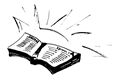  Lectura del Evangelio según san Mateo (5 , 3-12).Felices los pobres de espíritu, porque el reino de los cielos les pertenece. Felices los afligidos, porque serán consolados. Felices los desposeídos, porque heredarán la tierra. Felices los que tienen hambre y sed de justicia, porque serán saciados. Felices los misericordiosos, porque serán tratados con misericordia. Felices los limpios de corazón, porque verán a Dios. Felices los que trabajan por la paz, porque se llamarán hijos de Dios.  Felices los perseguidos por causa del bien, porque el reino de los cielos les pertenece. Felices ustedes cuando los injurien y los persigan y los calumnien [falsamente] de todo por mi causa. Alégrense y pónganse contentos porque el premio que les espera en el cielo es abundante.Palabra del Señor. 
Silencio y meditación personal.
Guía: Para cada Bienaventuranza escucharemos una reflexión y para cada una de ellas se llevara un signo que la representa. Abramos las puertas de nuestros corazones para reconocer a Jesús en ellos, como Él convirtámonos en pobres, consoladores, mansos, puros, justos, misericordiosos...

Guía: "Bienaventurados los pobres en espíritu, porque de ellos es el reino de los cielos" (Mt 5, 3).
Lector: Para convertirse en "pobres de espíritu", como Jesús nos pide, debemos cumplir un largo camino de discernimiento sobre cuáles son nuestras riquezas. Se da por descontado pensar inmediatamente en las riquezas materiales y económicas, menos evidente es reconocer las riquezas internas, como nuestras ideas, nuestros proyectos, nuestras opiniones, nuestra terquedad. Nuestra vida será realmente la vida de "pobres de espíritu" cuándo sea pobre nuestro corazón.  "Aprended de mí, que soy manso y humilde de corazón, y hallaréis descanso para vuestras almas" (Mt 11, 28) .
Signo: ánfora llena de agua.
Todos: Te presentamos, Señor, esta ánfora llena de agua. Ayúdanos a estar llenos de Ti, llenos de tu Amor, ayúdanos a ser como el agua, simple y esencial, en todos los aspectos de nuestras vidas.
Guía: "Bienaventurados los que lloran, porque ellos serán consolados " (Mt 5, 4).
Lector: Jesús no nos quiere infelices, sino que nos enseña que hay lágrimas que son un preámbulo a la verdadera felicidad. Son las lágrimas de los que sufren persecuciones, injusticias, y también son lágrimas de arrepentimiento y dolor por el pecado.Cada vez que reconocemos nuestros pecados, y realmente sentimos el dolor, el dolor de haber entristecido a quien nos ama infinitamente, ahora podemos recibir el don de las lágrimas que nos purifican.Dios mismo nos da la posibilidad de este renacimiento en el Sacramento de la Reconciliación. Si somos capaces de acercarnos al confesionario con un verdadero deseo de conversión, podemos experimentar la paz que nace de estas lágrimas. "Tu fe te ha salvado; ve en paz "(Lc 7,50).
Signo: aceite perfumado.
Todos: Te presentamos, Señor, este óleo perfumado. Sea el signo de un corazón nuevo, purificado de las lágrimas de arrepentimiento, finalmente capaces de ver y reconocer las lágrimas de los hermanos que sufren, que son marginados, que no son acogidos.
Guía: " Bienaventurados los mansos, porque ellos heredarán la tierra" (Mt 5, 5).
Lector: No hay nada más desconcertante al mundo que la mansedumbre, y no hay nadie más fuerte que un hombre manso. La mansedumbre no es debilidad, sino una elección consciente y a menudo dolorosa de responder con amor a la violencia y a la injusticia. Sólo quien es verdaderamente libre de sí mismo, de los prejuicios, de las coherentes opiniones, puede ser manso, "construyó su casa sobre roca" (Mt 7, 24) que es Dios y que nada puede perturbar. Sólo si colocamos a Dios en el centro de nuestra vida podemos aprender a ser despojados por haber "heredado la tierra": Jesús nos dará todo lo que necesitamos cuando nos encuentre capaces de confiarnos a Él y de vivir la mansedumbre como regla. 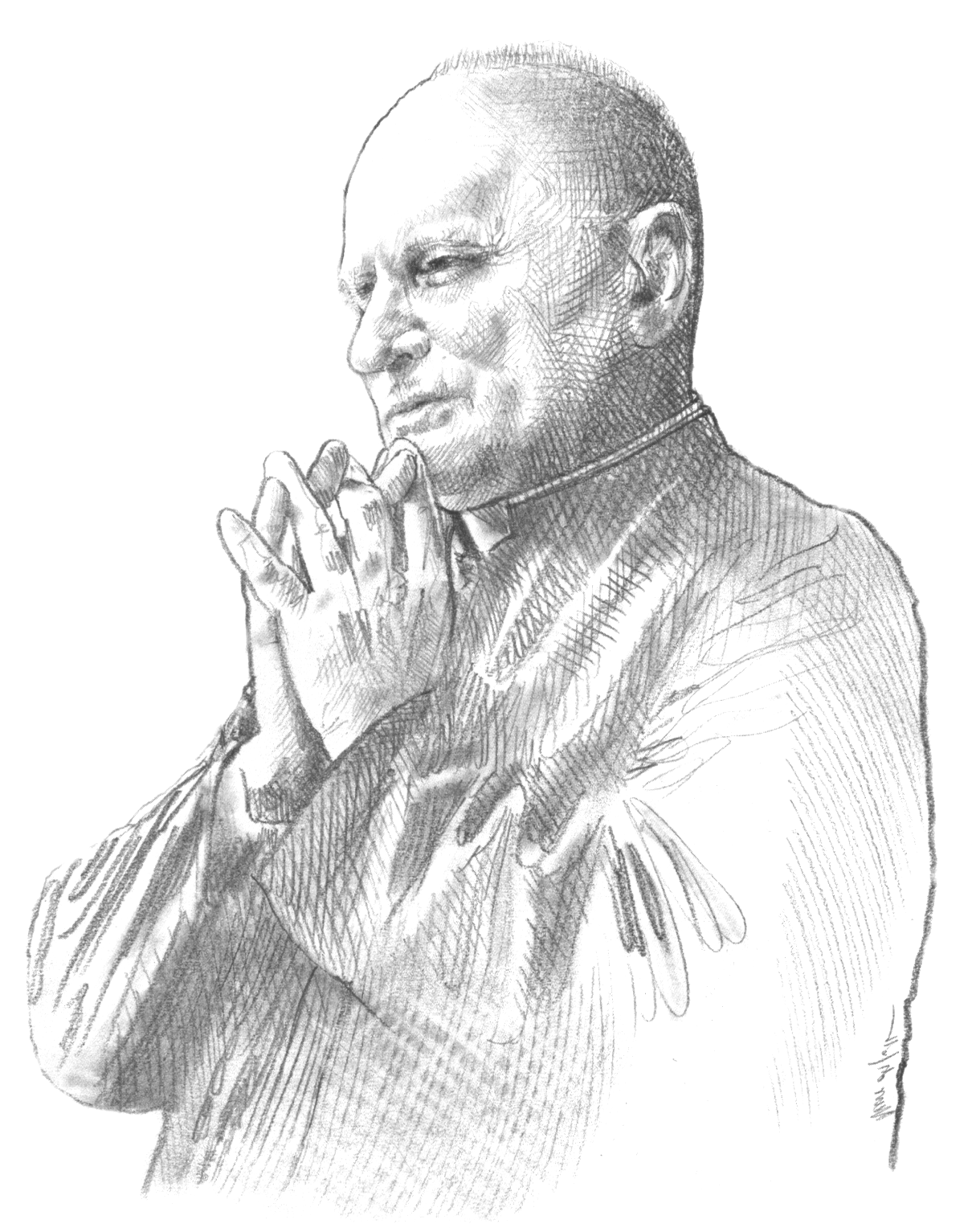 Signo: Icono del Beato Luis Novarese.
Todos: Los Santos, Señor, nos han mostrado cómo vivir la bienaventuranza de la mansedumbre: haz que aprendamos de su ejemplo el poder de la no violencia y el amor que renueva el mundo.
Guía: " Bienaventurados los que tienen hambre y sed de justicia, porque ellos serán saciados" (Mateo 5, 6).

1 Lector: Tener hambre y sed de Su justicia, significa vivir, actuar, amar como hermanos con todos. Y en concreto, iniciar desde aquellos que viven alrededor y que a menudo no son como nos gustaría, no nos gustan, nos cansan, nos hacen alejarnos.Jesús nos pide tener hambre y sed de Su justicia, es decir luchar para que no haya discriminaciones e intolerancias, a partir de nuestro pequeño mundo personal hasta el compromiso con todos los hombres.
"Les aseguro que lo que no hicieron a uno de estos más pequeños no me lo hicieron a mí " (Mt 25, 45).

Signo: cofre vacío... para llenar. 
Todos: Es un cofre vacío lo que te presentamos, Señor, danos Tú la capacidad de llenarlo con una vida de compromiso activo y generoso en favor de nuestros hermanos.
Guía: " Bienaventurados los misericordiosos, porque ellos alcanzarán misericordia" (Mt 5, 7).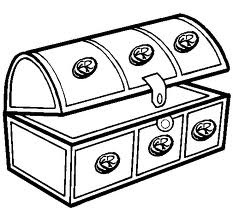 
Lector: Ser misericordioso no sólo significa perdonar ofensas. Este es, sin duda, una manifestación de un corazón que ama, pero no es toda la expresión de la misericordia. Ser misericordioso es tener un corazón que late al unísono con el Corazón de Dios y de los hermanos, que sabe regocijarse con los que se gozan y sufrir con los que sufren, que sabe participar de la vida del hermano tan profundamente como para ser uno con él.Si nuestro corazón está endurecido por la ira, el resentimiento, la sospecha, la desconfianza, ¿cómo podrá ser misericordioso y mostrar misericordia?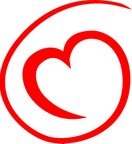 
Signo: Corazón. 
Todos: Con este corazón, Señor, te presentamos nuestra voluntad de amar la misericordia: haz que aprendemos a caminar juntos, ayudándose unos a otros, siempre dispuestos a recomenzar perdonando y dejándonos perdonar.
Guía: "Bienaventurados los limpios corazón, porque ellos verán a Dios " (Mt 5, 8).
1 Lector: La pureza de corazón es un corazón que tiene finalmente "nueva carne" (cf. Ez 36, 26), a imagen del Corazón de Dios, capaz de amar sin pretensiones y sin egoísmos, de entregarse sin reservas, de acoger y compartir. Es natural que de un corazón así nazcan actitudes que revelan toda la profundidad del amor: la castidad, la templanza, el respeto a los demás en todas sus formas.Un corazón tan purificado que nos permitirá "ver a Dios", es decir, reconocer aquí y ahora Su presencia y las maravillas que hace en nosotros y en todas sus criaturas.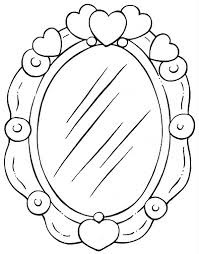 
Signo: Espejo. 
Todos: Un espejo que sepa reflejar Tu Luz y Tu Amor: haz oh Señor, que nuestra vida sea así, para que las personas que se acercan puedan reconocer tu Presencia.
Guía: "Felices los que trabajan por la paz, porque se llamarán hijos de Dios. " (Mt 5, 9).
1 Lector: "El fruto del Espíritu es amor, alegría, paz…”   (Gal 5, 22). Para ser constructores de paz y no sólo anunciadores, necesitamos dejarnos moldear por el Espíritu Santo y recibir el don de la paz que Jesús nos dio con Su Pascua: "La paz les dejo, les doy mi paz, y no como la da el mundo" (Jn 14, 27).La paz de Jesús no es desahogo, no estar involucrados para no ensuciarme las manos ni es una actitud de sumisión y pasividad, ni una fácil vía de compromiso, sino una precisa elección a vivir según el Espíritu y de hacerse  "todo en todos para salvar por lo menos a algunos" (1 Co 9, 22).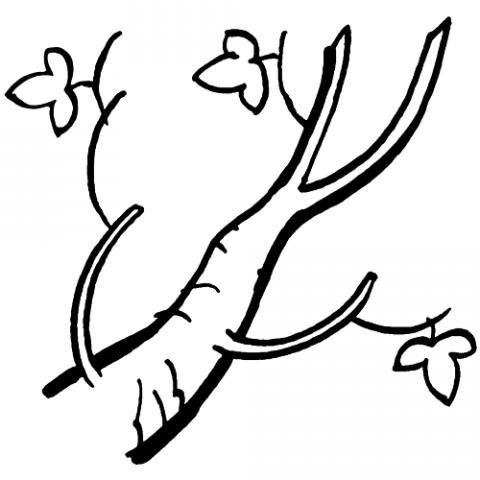 
Signo: una rama  Todos: La rama sea el signo de nuestro compromiso de construir la paz en todo nuestro entorno familiar, de estudio, de trabajo, de grupo eclesial. Guía: "Felices los perseguidos por causa del bien, porque el reino de los cielos les pertenece" (Mt 5, 10). 
Lector: También en esta bienaventuranza Jesús habla de su justicia. Los perseguidos a causa de la justicia, por lo tanto, son los que sufren por la fidelidad de su Amor, que burlados, maltratados, humillados porque aman, como Él, no se echan por atrás frente a las exigencias radicales del Amor.
 "En el amor entre hermanos demuéstrense cariño, estimando a los otros como más dignos. Con celo incansable y fervor de espíritu sirvan al Señor… Bendigan a los que los persiguen, bendigan y no maldigan nunca… A nadie devuelvan mal por mal, procuren hacer el bien delante de todos los hombres. En cuanto dependa de ustedes, tengan paz con todos. No hagan justicia por ustedes mismos… Pero, si tu enemigo tiene hambre, dale de comer, si tiene sed, dale de beber…  No te dejes vencer por el mal, por el contrario vence al mal haciendo el bien " (Rm 12, 9-21).
Signo: El icono de la Trinidad.
Todos: Tú, Señor, nos muestras la plenitud de la comunión de tu Amor: haz que vivamos de acuerdo a tu Justicia, para ser agentes de unidad como Tú lo quieres.
Cántico: Proclama mi alma la grandeza del Señor. 
Padre NuestroBendición.
Canto Final                                                                                 2° Encuentro  Felices los pobres de corazón, porque el reino 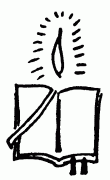 de los cielos les pertenece    (Mt 5, 3)Jesús reconoce la necesitad de vivir como sujeto activo y responsable para el bien de los demás. Reflexión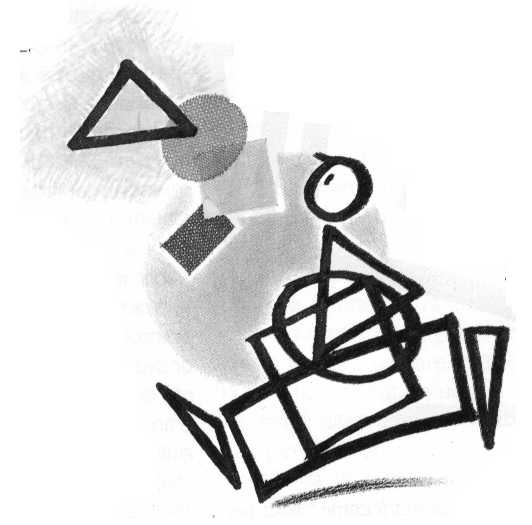 En la tradición judía, el rey ideal era aquél que se habría ocupado de los pobres y de los marginados. Decir de alguien que de él es el reino de los cielos, significa afirmar que Dios es su rey, o sea, que estas personas son gobernadas directamente por Dios, y Dios no gobierna emanando leyes que los hombres tengan que observar, sino comunicando su espíritu. De ahí que esta primera bienaventuranza tenga el verbo en presente. No dice que de ellos será el reino de los cielos el día de cielos. Las bienaventuranzas no se dirigen nunca a un solo individuo, siempre tienen por objeto una pluralidad. Jesús habla en plural. Para Jesús no tiene valor que una persona aislada se comporte así. Jesús quiere incidir profundamente en la sociedad para cambiar radicalmente el rostro de la misma, y por eso precisa de un grupo, de una comunidad. Esta es la primera bienaventuranza, Jesús es muy claro: aquellos que libremente, voluntariamente, por amor, deciden hoy, en este momento, hacerse responsables de la felicidad de los demás, son bienaventurados, porque de ellos, y no de los demás, se hace cargo Dios (este es el significado del reino de los cielos, Dios los gobierna).Oración  (salmo 61 )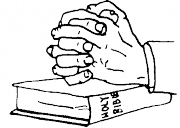 Compromiso Apostólico Responsabilidad. El tema de la responsabilidad es decisivo en esta primera bienaventuranza: libertad, voluntad… son las palabras que reconocemos propias del ser sujeto activo que nos corresponde como CVS.   Maternidad. Ser responsable de la felicidad de los demás es un compromiso que genera vida. Generar una vida feliz es ciertamente ejercer una maternidad hermosa y necesaria. Comunión. Las bienaventuranzas no son tarea para individuos solos. Los compromisos que hemos aceptado con la afiliación a una asociación son parte necesaria de nuestro camino de fe y de misión.  Misión. Elegimos medidas concretas para difundir el CVS y favorecer la posible opción de pertenecerle. Si creemos que comprometerse en la bienaventuranzas nos hace felices, deberíamos hacer de todo para permitir a más personas este mismo éxito. Buscamos cómo encontrar sobre todo a los que reconocemos como más necesitados de esta felicitad que Dios mismo nos ofrece. 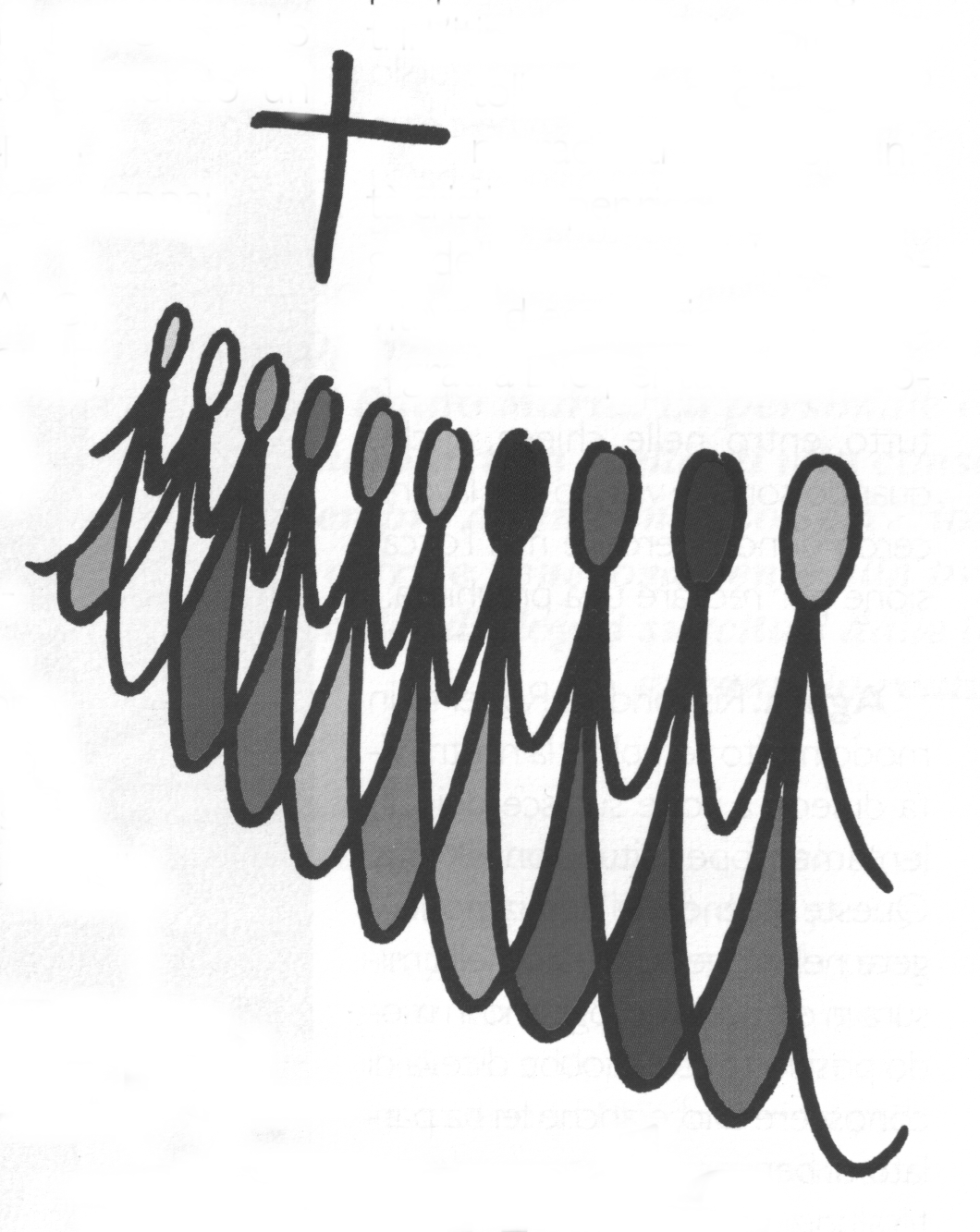                                                                                3° Encuentro  Felices los afligidos, porque serán consolados  (Mt 5, 4)Jesús habla de la consolación esperada con la venida del Mesías Reflexión Esta bienaventuranza no quiere decir que los desgraciados de este mundo serán consolados el día de mañana en el más allá  ¿Qué les interesa a las personas que ahora sufren, saber que mañana serán consoladas? Jesús no habla de una aflicción cualquiera, no habla de cualquier tipo de tristeza. El evangelista toma esta expresión del libro del profeta Isaías, capítulo 61, en donde se declara que el día de la venida del Mesías será para consolar a todos los afligidos. Así pues, esta bienaventuranza de Jesús (“bienaventurados los afligidos”) se dirige a un grupo especial de afligidos y oprimidos. Aquí no se habla de cualquier tipo de aflicción, como puede ser la aflicción debida a una relación complicada con otra persona o una situación dolorosa cualquiera; los afligidos de los que habla Isaías es el pueblo que se siente oprimido por dos realidades que no hacen sino empeorar su situación:1. desde el exterior, una dominación pagana2. y desde el interior, la opresión de los jefes religiosos.Estos dos elementos provocan que el pueblo se halle en una situación de aflicción y opresión tal que no puede dejar de gritar la propia desesperación.Todas estas bienaventuranzas están condicionadas por la primera: si existe un grupo de personas, una comunidad que comienza a hacerse cargo de aquellos de los que nadie se ocupa, de todas esas personas que sufren hasta el punto de tener que gritar su desesperación, son bienaventurados porque gracias a esta comunidad que se ocupará de ellos, verán llegar el final de su aflicción.Oración   (salmo 42)Compromiso Apostólico Responsabilidad. Puede ser que no seamos jefes de ninguna iglesia, pero la opresión religiosa la podemos todavía practicar. Cuando, luego de escuchar a los que sufren, buscamos convencerlos de que nuestras ideas religiosas son las mejores en absoluto.  Maternidad. María Santísima dio a luz al Mesías consolador. Todos como parte de una Iglesia Madre podemos hacer lo mismo, hacer que los que sufren vean el final de su aflicción. Comunión. Exterior y interior: las causas de la aflicción nos piden, como comunidad creyente, trabajar en serio para promover integralmente la persona, en su interioridad (dimensión espiritual) y en los hechos más vinculados al progreso social, a la justicia, a los derechos. Misión. A todos nos pasa estar afligidos. Sea lugar de misión también el mundo de nuestras emociones y sentimientos. Vamos a llevar hasta estas realidades una palabra evangélica que nos anime a una mejor alegría.                                                                                 4° Encuentro  “Felices los desposeídos, porque heredarán la tierra” (Mt 5, 5)Jesús dice lo importante que es vivir y ofrecer dignidad a todos. ReflexiónPara una mejor comprensión de esta bienaventuranza, podemos considerar como sujetos “los desheredados”, o sea, aquellos que lo han perdido todo. Y esto puede pasar por distintas razones: culpa propia, incapacidad, etc. Sea como sea, Jesús dice que los desheredados, aquellos que han sido expropiados de todo, incluida la dignidad, son bienaventurados porque heredarán la tierra (y aquí el artículo determinado significa la totalidad). La tierra es muy importante en oriente; un hombre sin tierra es un hombre sin dignidad – y esto permite comprender la reacción de los palestinos cuando se les confisca la tierra. Perder la tierra no significa solo verse desposeído de un pedazo de tierra, se pierde la vida, la dignidad, porque si un hombre tiene tierra, puede trabajar y por tanto puede nutrir y mantener bien la propia familia; si no tiene tierra, nada de todo esto sucede. La posesión de la tierra era del todo decisiva en aquella sociedad.Ya sabemos que para entender el sentido de las bienaventuranzas de Mateo, hay que retomar siempre el contenido de la primera. Es necesaria una comunidad de personas que se esfuerza por sentirse responsable de la felicidad de los infelices de este mundo. Los desheredados, los que han perdido todo, incluso el honor, la dignidad, los que no saben ni siquiera qué significa ser una persona digna, todas estas personas reencontrarán vida en el ámbito de la comunidad cristiana. No reencontrarán tanto un terreno, o un poco de dignidad, sino que recibirán la tierra en su totalidad. Esto significa que dentro de la comunidad de las bienaventuranzas los desheredados reencontrarán una dignidad que nunca antes habían conocido en la vida, ni siquiera antes de perderla, porque serán tratados con amor, con una atención y un esmero que nunca antes habían experimentado.Oración (Salmo 37)Compromiso Apostólico Responsabilidad. El tema de las bienaventuranzas es muy práctico, no hay ninguna alienación o invitación a esperar sólo en una eternidad beata. Si ya podemos hacer algo es nuestra responsabilidad cumplir. Maternidad. A los que perdieron hasta la dignidad hay que hacerlos renacer. No es sencillo: a veces las personas no se enteran de haber perdido hasta su dignidad. Ayudar a estas personas es un “parto” difícil y necesario. Comunión. Es la comunión que genera un lugar donde retomar dignidad, donde fortalecer una identidad. Nuestras reuniones en grupos pequeños nos permiten una cercanía y una atención buena, para llegar a una madurez humana y cristiana. Misión. Heredar la tierra es el éxito de las bienaventuranzas. Es decir una plenitud, donde nada falta a la dignidad de hijos de Dios. Nada es ajeno de nuestra misión. Todos los medios sanos y lícitos nos sirven. Hay que tener claro el éxito y no confundir la finalidad con las herramientas.                                                                                 5° Encuentro   “Felices los que tienen hambre y sed de justicia, porque serán saciados”   (Mt 5.6)Jesús dice: “hay más alegría en dar que en recibir”, he aquí la felicidad. ReflexiónEl evangelista ha presentado dos situaciones de injusticia (los afligidos y los desheredados), y vuelve a ponerse en marcha con una tercera bienaventuranza. Habla ahora de aquellos que consideran una cuestión vital devolver la dignidad a quien no la tiene, liberar de la opresión a los oprimidos. Todos éstos -asegura Jesús- serán plenamente felices aquí en la tierra. Esto es lo que pasa en el seno de esta comunidad de pobres (porque, recordémoslo, todo depende de la primera bienaventuranza que es el marco de referencia).  Es una comunidad de personas que han renunciado a la ambición, al tener más, a enriquecerse, que han rehusado ser más que los otros y han comprendido que la felicidad no está en aquello que se posee, sino en aquello que se da.Quien piensa que su propia felicidad depende de lo que los demás deben hacer para él, permanece siempre sumido en el desaliento. De ahí que Jesús dice: no, la felicidad no consiste en lo que los otros harán por ti, en aquello que recibirás, sino en aquello que tú serás capaz de donar. De este modo, la felicidad es plena, inmediata, total; la felicidad consiste en lo que se hace para los demás; yo siempre sé lo que puedo hacer para los demás, nadie me puede disuadir.Oración  (salmo 119)Compromiso Apostólico Responsabilidad. Hay que tener prioridades en la vida. Los demás tienen que ser una prioridad para nosotros. Y no es para favorecerlos a ellos. Es asegurar nuestra felicidad. Maternidad. La generosidad biológica de una madre nos enseña a guardar siempre una actitud de gratuidad cuando hacemos algo para los demás. Es que cuando no crecemos en generosidad, bajamos en lo hondo de nuestro egoísmo. Comunión. Los demás no pueden ser sólo los destinatarios de nuestra generosidad. Si queremos ofrecer algo bueno de verdad, hay que exigir que crezcan ellos también, que descubran las bienaventuranzas de dar mas que recibir. Misión. Sin salir de nuestros egoísmos no podemos entregarnos a la misión. Si creemos que la misión es necesaria para vivir nuestro compromiso bautismal, agradecemos el encuentro con los demás que nos exigen vivir como discípulos y misioneros.                                                                                 6° Encuentro  “Felices los misericordiosos, porque serán tratados con misericordia”   (Mt 5, 7)Misericordioso designa antes bien a una persona que se esfuerza activamente para ayudar a los demásReflexiónTras haber presentado las situaciones negativas de la humanidad, el evangelista presenta ahora los efectos positivos que tienen lugar dentro de la comunidad, en los individuos que han hecho esta opción. En la primera parte de las bienaventuranzas hemos visto situaciones de sufrimiento de la humanidad, que es tarea de la comunidad cristiana eliminar de raíz, ahora pasamos a comprobar los efectos que se producen dentro de la comunidad.Los sujetos de las últimas bienaventuranzas no son divididos en grupos diferentes. Las realidades mencionadas son todos efectos que tienen lugar en el individuo y en la comunidad que han acogido la primera bienaventuranza. Quien elige vivir la primera bienaventuranza y libremente opta por entrar en una condición de pobreza para permitir a los pobres salir de ella, quien se hace responsable de la felicidad de los demás, estos individuos son todos: misericordiosos, puros de corazón, constructores de paz a un mismo tiempo. Recordemos, pues, que estas cualidades que el evangelista enumera no son cualidades de los individuos particulares, sino características que los hacen reconocibles, que los identifican como miembros de la comunidad de las bienaventuranzas.Entonces Jesús dice: los misericordiosos, esas personas que están siempre dispuestas a colaborar, son bienaventuradas porque hallarán misericordia, es decir, cada vez que se encuentren a su vez en una situación de dificultad, de necesidad, hallarán ayuda de Dios por medio de la comunidad. He aquí el cambio de lo que se habló al principio: si nos sentimos responsables de la felicidad de los demás, permitimos que Dios lo sea de la nuestra: es un cambio maravilloso.Oración (salmo 50)Compromiso Apostólico Responsabilidad. Somos responsables de nuestra felicitad. La tenemos a nuestro alcance. Cuando no la conseguimos no es correcto culpar a otros, tampoco a Dios o a una presunta voluntad de El que determina nuestros acontecimientos. Maternidad. Siempre dispuesta a colaborar. Creemos que así vivió la Virgen Santa. Su presencia en la vida del pueblo, las manifestaciones de su maternidad que recordamos en los Santuarios, nos conducen a este ejemplo brillante. María Santísima es una mamá que nos enseña muy bien. Comunión. Si hemos compartido el camino en medio de las situaciones negativas, es bueno que los efectos positivos sean también un gozo de la comunidad, frutos de una realidad de comunión. Misión. Ayudar a los demás no es posible si no compartimos con ellos la responsabilidad de ser sujetos activos. De pronto cada persona beneficiada tiene que ser alguien que beneficia a los demás. Si no llegamos a este éxito, no estamos ayudando a nadie.                                                                               7° Encuentro  “Felices los limpios de corazón, porque verán a Dios.”    (Mt 5, 8)El corazón limpio indica una conciencia transparenteReflexiónLos puros de corazón de quien habla esta bienaventuranza son aquellos que son limpios en su propia conciencia, en su intimidad. Se afirma que estos personajes limpios, transparentes, verán a Dios.Jesús habla de personas limpias. La pureza señala una actitud concreta que identifica un individuo. Cuando una persona ha elegido vivir la primera bienaventuranza, es decir, no enriquecerse, sino compartir con los demás, renunciar a la ambición de tener más, de ser más, finalmente se convierte en una persona genuina, una persona auténtica, es decir, transparente. Entonces, asegura Jesús, las personas limpias, las personas verdaderas, las personas transparentes de corazón, y también en su lenguaje, en sus palabras, personas sin falsedades, ni se tapan detrás de máscaras: estas personas son bienaventuradas porque verán a Dios.Jesús asegura que quien elige vivir conforme a la primera bienaventuranza será una persona limpia, trasparente, y puesto que es transparente hacia los otros, Dios también será transparente hacia ella, y esa persona se percatará en su existencia de la presencia de Dios.Oración (Salmo 73)Compromiso Apostólico 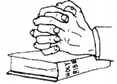 Responsabilidad. Ver a Dios es algo extraordinario que baja desde cielo. Pero en esta página de Evangelio no se habla de visiones o de otros hechos extraordinarios. Se habla de un don del Cielo que todos tenemos: la cercanía de Dios experimentada cada vez que favorecemos la trasparencia de la verdad. Maternidad. Quien ve a Jesús ve al Padre. El “ver” de la Madre de Dios estuve lleno de vida, de compromiso para el bien común, de cercanía a los discípulos. Su ejemplo nos enseña a “ver” a Dios de la misma manera. Comunión. La comunión con Jesús resucitado nos limpia de verdad. Nuestra oración, nuestra participación activa a los sacramentos, nuestra contemplación de su presencia, nos acerca a Dios de una manera que nos permite no solo verlos, sino tocarlos, nutrirnos de él y entregarlos por medio de nuestra misma vida. Misión. Dejar que Dios se haga visible en nosotros, a través de nosotros, es una misión maravillosa. Si cada día nos damos cuenta de la presencia de Dios, cada día podemos hacer que los demás lo puedan ver en nosotros.                                                                                 8° Encuentro  “Felices los que trabajan por la paz, porque se llamarán hijos de Dios”       (Mt 5, 9)Los constructores de paz, la paz para los demás, no vacilan en despojarse hasta de su propia felicidad ReflexiónEste es el querer de Dios: que nosotros nos convirtamos en colaboradores de su obra creadora; y este es precisamente el significado de ser constructores de paz. Por ello, en esta bienaventuranza aparece la equivalencia entre ser constructores de paz y ser llamados hijos de Dios.La palabra paz, en hebreo es “shalom”, una palabra que es mucho más significativa que nuestro término paz. Paz en hebreo significa todo aquello que concurre a garantizar la plena felicidad de los hombres. Una vez más entendemos que el proyecto de Dios es que los seres humanos sean felices. Jesús asegura: quienes edifican la paz, o sea, quienes trabajan por la felicidad, la dignidad y la libertad de los hombres, son bienaventurados porque, antes que nada, son semejantes a Dios. Parecerse a Dios quiere decir que llevan a cabo su mismo trabajo. Y además son bienaventurados porque tendrán a Dios de su parte. Dios está con quien no substrae la felicidad a los demás, y que se esfuerza en hacerla posible; Dios no se pone a lado de quien aniquila la dignidad de las personas, él está junto a quien no ahorra sus esfuerzos para restituir la dignidad a los seres humanos. En otras palabras, Jesús nos invita a colaborar incesantemente en la creación.Oración (Salmo 143)Compromiso Apostólico Responsabilidad. Jesús nos invita a la plenitud de la felicidad aquí en esta vida. Jesús dice que el Padre trabaja y El también. Con otras palabras, Jesús afirma que la obra de la creación no ha terminado todavía. Hay trabajo que hacer para cada uno de nosotros. Maternidad. En la carta a los Romanos (8,22) hay una expresión que alude al parto: la humanidad, la creación entera gime a la espera de que se produzca la manifestación de los hijos de Dios. Este es el querer de Dios: que nosotros nos convirtamos en colaboradores de su obra creadora; y éste es precisamente el significado de ser constructores de paz: generar hijos de Dios.  Comunión. Vivimos en comunión con Dios, en su obra de creación, cuando actuamos. Entendemos que ser sujetos activos no es opcional. Si no actuamos no tenemos comunión con Dios. Actuar no significa hacer cosas, sino, como Jesús, entregar vida al mundo. Misión. A veces, sobretodo en tiempo de sufrimiento, se relaciona Dios con la infelicidad, casi con el temor que en tiempo de gozo se prepare alguna desgracia. Son actitudes negativas, por eso hay mucho que evangelizar.  Hay que cambiar, con paciencia y constancia, las ideas equivocadas que tenemos de de Dios: es una purificación necesaria.                                                                                 9° Encuentro  “Felices los perseguidos por causa del bien, porque el reino de los cielos les pertenece.Felices ustedes cuando los injurien y los persigan y los calumnien [falsamente] de todo por mi causa.  Alégrense y pónganse contentos porque el premio que les espera en el cielo es abundante.De ese mismo modo persiguieron a los profetas anteriores a ustedes”.  (Mt 5, 10-12)Los que son fieles a todo este programa han de esperarse la persecución.ReflexiónLa última bienaventuranza está nuevamente formulada en tiempo presente, exactamente como la primera: Bienaventurados los perseguidos por causa de la justicia, porque de ellos es el reino de los cielos. Con esta última bienaventuranza Jesús asegura que los que permanecen fieles a este programa serán perseguidos en nombre de Dios, precisamente por los que tendrían que ayudarlos.La última bienaventuranza habla de persecución, y como primera reacción, uno se queda bastante perplejo: después de toda esta lista de bienaventuranzas, como conclusión uno espera otra cosa, algo lógico como el aplauso de la gente. Y sin embargo, Jesús es muy claro: aquellos que son fieles a todo este programa (justicia significa precisamente fidelidad) no deben esperarse aplausos ni reconocimiento por parte de la sociedad civil ni religiosa. Pueden esperar sólo persecución.Pero lo más grave es que el verbo “perseguir” que emplea el evangelista es un verbo que indica el matiz de persecución pero en nombre de Dios, la más terrible de todas. La persecución en nombre de Dios es la peor porque no proviene de enemigos externos. Proviene de las filas de los “supuestos” amigos, de aquellos que teóricamente tenían que colaborar en el cumplimiento de ese programa de vida. Jesús habla de esto porque quien acoge las bienaventuranzas entra en sintonía con Dios, contempla a Dios, lo siente presente en su propia vida y necesita manifestarlo cada vez de una forma nueva.A veces pasa que precisamente en el seno de la comunidad cristiana, existe una parte del cuerpo que se ha detenido en su crecimiento y que, lejos de seguir la propuesta de Jesús y crear una comunidad dinámica animada por el Espíritu, se ha degradado convirtiéndose fatalmente en una institución inmóvil gobernada sólo por leyes: ellos no soportan la presencia de los profetas dentro de sus filas y los persiguen.Oración (Salmo 57)Compromiso Apostólico Responsabilidad. ¿Cómo podemos discernir si estamos ante una comunidad dinámica animada por el Espíritu, la comunidad de las bienaventuranzas, o ante una rígida institución inmóvil gobernada por leyes? Existe una frase que es como una señal de alarma: cuando frente a una nueva propuesta se nos diga: “¿por qué cambiar?, siempre se ha hecho así”, podemos deducir razonablemente que prevalece la ley y no el Espíritu. Corremos entonces el riesgo de pasar a ser perseguidores más que perseguidos.Maternidad. Ofrecer vida exige fidelidad. Una madre nunca deja de serlo y no termina de entregar existencia a sus hijos. Ser fieles a la construcción de una comunidad que vive las bienaventuranzas, nos pide la fidelidad generativa de una mamá. Comunión. La comunión con Jesús nos permite descubrir una comunión siempre posible también con los perseguidores que podemos encontrar. A veces no sabemos si de verdad encontramos enemigos o si es que nosotros mismos generamos peleas y rechazos sin fundamento. Crecer en la comunión con Jesús nos permite descubrir la verdadera comunión con todos. Misión. Los hombres de las bienaventuranzas, aquellos que viven en sintonía con Dios, encuentran que las herramientas de sus contemporáneos son insuficientes, y tienen necesidad de crear herramientas nuevas porque la comunidad que Jesús quiso es una comunidad dinámica animada por el Espíritu. Miremos adelante en nuestra misión, donde algo nuevo puede nacer.                                                                              10° Encuentro   El Ustedes oren así:¡Padre nuestro que estás en el cielo! Santificado sea tu Nombre, venga tu reino, hágase tuVoluntad en la tierra como en el cielo; danos hoy nuestro pan de cada día, perdona nuestras ofensas como también nosotros perdonamos a los que nos ofenden; no nos dejes caer en la tentación y líbranos del mal.   (Mt 6,9-13)ReflexiónMateo escribe su evangelio siguiendo las trazas de las obras del Antiguo Testamento atribuidas a Moisés.  En estas narraciones del Antiguo testamento, tras el anunciar al pueblo los mandamientos de la Ley, se encuentra un proclama del pueblo, una especie de credo de aceptación de los mismos (en hebreo este texto se conoce como el “shemá Israel” - escucha Israel). Mateo hace lo mismo en su evangelio: tras la proclamación de las bienaventuranzas (que corresponden a los diez mandamientos) presenta el Padre Nuestro: un proclama de aceptación de las bienaventuranzas como “nuevos mandamientos” del pueblo. El Padre Nuestro es una oración particular, es proclamar la aceptación de las bienaventuranzas, en forma de plegaria, a cada bienaventuranza corresponde una petición del Padre Nuestro.Y como en el Padre Nuestro, las primeras peticiones tienen que ver con la humanidad, con el reino, las otras atañen a la comunidad, lo mismo que pasa en las bienaventuranzas. Jesús no nos enseña sólo una fórmula, aún noble. Rezar el Padre nuestro significa, para los discípulos, un compromiso existencial, ofrece una alternativa entre la oración egocéntrica, basada en la categoría de la recompensa y de la propia santificación, y la oración, como expresión de amor hacia el otro. No una oración más, sino una forma diferente de ser y de vivir. La oración de Jesús es la oración de los pobres que aceptan y comparten en el amor el Reino.  Oración (salmo 102)Compromiso Apostólico Responsabilidad. Estamos acostumbrados a recitar esta oración y a veces olvidamos la responsabilidad que tomamos al decir estas palabras. La responsabilidad de reconocerse hijos de Dios nos compromete a vivir de una manera conforme: libre y capaz de amar.  Maternidad. En Dios se dan los dos aspectos de la paternidad y de la maternidad. El padre desea que el hijo sea similar a él, y por eso estimula el crecimiento del hijo; la madre es el amor incondicionado que acepta al hijo tal y como es. En Dios ambos aspectos se hallan en perfecto equilibrio entre sí: el Padre nos estimula a asemejarnos a Él en el amor, pero a la vez nos acepta de forma incondicionada tal y como somos. Por consiguiente, tenemos una certeza: somos amados y aceptados tal como somos, y, al mismo tiempo, se nos estimula a ser como el Padre. Ser como el Padre significa vivir un amor incondicionado del cual nadie queda excluido.Comunión. Reconocernos hijos del mismo Padre, nos ofrece un sentido básico para todas las relaciones que tenemos. Una hermandad que nos ayuda a vivir bien las relaciones entre padres, hermanos de sangre, amigos, vecinos… y con todas las personas, también cuando tenemos dificultad a expresar buenas relaciones. Misión. Aprender a orar y a compartir nuestra experiencia de oración. Encontrando a hermanos y hermanas que sufren, nos damos cuenta de lo importante que es entender lo que significa orar. A veces oramos con una idea equivocada de Dios, de su voluntad, de su presencia en nosotros. Aprendamos juntos a mejorar nuestra oración.                                                                               11° Encuentro  - El PadrenuestroUstedes oren así:¡Padre nuestro que estás en el cielo! Santificado sea tu Nombre, venga tu reino,hágase tu voluntad en la tierra como en el cielo;danos hoy nuestro pan de cada día, perdona nuestras ofensascomo también nosotros perdonamos a los que nos ofenden;no nos dejes caer en la tentación y líbranos del mal.(Mt 6,9-13)ReflexiónCuando Jesús dice en el Padre Nuestro “perdona nuestras deudas así como nosotros perdonamos a nuestros deudores”, no está hablando del perdón de las culpas, no está tratando de algo espiritual. La invocación de este particular perdón es en realidad algo muy concreto: la cancelación real y radical de las deudas. ¿Por qué hace esto Jesús?El Señor, a través de las promesas presentes en los libros de Moisés, había hecho surgir una esperanza, un ideal: nadie en mi pueblo pasara necesidad. Para cumplirlo, elaboraron una ley según la cual en el plazo de 7 años todas las deudas quedarían canceladas. En sí misma, la ley fue buena, pero lo cierto es que a la larga acabó por empeorar la situación de los necesitados, porque cuando se acercaba el cumplimiento de los siete años nadie estaba dispuesto a prestar nada, ya que sabía que no se le devolvería nada. Y tampoco se prestaba a personas de las que no se tenía la garantía cierta de que devolverían el préstamo. En conclusión, esta ley, que había sido hecha pensando en los pobres, acabó por retorcerse en contra de ellos.Jesús la retoma, pero la modifica sustancialmente. En la mentalidad de la época se consideraba que el ser humano era deudor respecto a su Señor pues de él había recibido la vida, la naturaleza. Se pedía que se nos perdonaran los pecados como nosotros perdonamos los pecados ajenos. Pero se trataba de deudas de tipo económico, porque quizás es más sencillo (aunque sea difícil) perdonar una culpa que cancelar una deuda, especialmente si es relevante. Esta enseñanza de Jesús fue, por lo tanto, espiritualizada. La comunidad que surge en torno a Jesús tiene como ley suprema el perdón, tanto a nivel religioso como social, a nivel personal como económico, pues la palabra «deudas» incluye todos estos aspectos.Oración (salmo 138)Compromiso Apostólico Responsabilidad. Sólo aquellos que quieren compartir el pan pueden decir “Padre nuestro”. Los que de verdad pueden perdonar no son los ricos (¡ellos no tienen derecho a perdonar, sólo el deber de devolver lo robado!), sino los pobres, que renuncian desde Dios a exigir aquello que les han robado, para iniciar un camino más significativo de gracia compartida.Maternidad.  Los principios, presentes en el Padre nuestro, del pan y del perdón, igualan a judíos y gentiles, a creyentes y no creyentes, a religiosos y a no religiosos. A todos se ofrece y se pide lo mismo: ¡Que compartan el pan, que se perdonen unos a otros! Es un sentido de universalidad muy materno, que no excluye a nadie. Comunión. En la eucaristía compartimos el Pan de la Vida. Hay que aprender a compartir también el pan común y corriente, y las muchas realidades que diariamente nos piden una atención fraterna hacia los demás. Ellos, con sus diferencias, sus particularidades y necesidades, nos hacen crecer en la fe y en el amor. Misión. A veces es necesario ofrecer comida y otros bienes materiales a cuantos los necesitan. Hay que cuidarse del riesgo de quedarse en esto con una actitud asistencial. Compartir no es dar limosna, es caminar juntos favoreciendo responsabilidad y actitud activa en todos.                                                                               12° Encuentro   “Dichosa tu que creíste” (Lc 1, 45)ReflexiónLo que dice Isabel no es solo un elogio hacia María, fruto de la admiración. Suena también como un reproche hacia su marido Zacarías porque, a diferencia de María, no ha creído en la palabra del Señor y, por esto, ha caído en desgracia. El evangelista presenta un doble contraste: María ha creído en algo que no había sucedido jamás en la historia de Israel y ha confiado; Zacarías, en cambio, el sacerdote, no ha creído en algo que ya había sucedido con frecuencia en el pasado del pueblo.La primera bienaventuranza que encontramos en el evangelio de Lucas va, pues, dirigida a María (“bendita la que ha creído que se cumpliría la palabra del Señor”). La última bienaventuranza que aparece en los evangelios, esta vez no en Lucas, sino en el evangelio de Juan, puede ser atribuida también a María: “bienaventurados los que creerán sin necesidad de ver”. En María ambas bienaventuranzas tienen pleno significado. Bienaventurada la que ha creído en las palabras del Señor, con una fe que no le ha creado la necesidad de ver.Lucas quiere indicarnos que –como el arca fue fuente de bendición para la familia que la acogió durante tres meses- así ahora María es el arca de la alianza verdadera, que no contiene, sin embargo, la ley, sino a Jesús, el vínculo y el artífice de la alianza nueva, el que revelará a Dios como amor.Oración (Cántico del Magníficat) Compromiso Apostólico Responsabilidad. María transmite ante todo percepciones vitales, y sólo después ofrece la explicación, la justificación de las mismas. La tragedia de la iglesia es tal vez que hemos dado nociones doctrinales sin transmitir percepciones vitales y se ve que los resultados no son buenos.Maternidad. En la primera acción como madre, ya teniendo a Jesús en si misma, María se mueve con prisas. El evangelista no nos dice el motivo de la misma. Sea como sea, llena de Espíritu Santo, María comienza su actividad bajo el signo de las prisas, actividad que la sitúa ante peligros muy reales. Cada maternidad necesita de valentía y entrega de vida a los demás. Comunión. Sin convivir no podemos acompañar a nadie en un camino de fe. Claro que no todos podemos trasladarnos en casa ajena, pero sabemos que hay muchas situaciones y realidades que se pueden vivir juntos, ofreciendo un signo creíble del “Dios con nosotros”. Misión. Vamos también nosotros con prisa, como María de Nazaret. No por hacer cosas malas o descuidadas, sino expresando solicitud y prioridad, deseo de ofrecer un buen servicio, con una presencia útil e inteligente. Apéndice Releyendo las Bienaventuranzas podríamos decir:· Somos felices porque Dios Padre nos ofrece su Reino, ese ocuparse de nosotros benévola y eficazmente como Padre y Pastor.· Somos felices porque Dios Padre nos da la herencia de la tierra, la meta de la comunidad fraterna y amorosa hacia la cual peregrinamos: nos sentará a su mesa.· Somos felices porque en Dios Padre hallamos consolación: sanación de nuestros dolores más profundos.· Somos felices porque Dios Padre sacia nuestra hambre y sed: en él lo tenemos todo. · Somos felices porque Dios Padre nos abraza con su misericordia a pesar de nuestras debilidades y pecados. · Somos felices porque Dios Padre nos deja verlo cara a cara gracias la “purificación” que hemos recibido en la Sangre de su Hijo. · Somos felices porque Dios Padre nos reconoce como hijos suyos en su Hijo Jesús, porque somos parecidos a Él, esto es, reconciliadores. · Somos felices porque Dios Padre nos reconoce como realizadores del Reino junto con Jesús cuando vamos –como él- hasta las últimas consecuencias de la opción y de la misión.“Bienaventurados los pobres... los mansos... los que lloran... los que tienen hambre y sed de la justicia... los misericordiosos... los limpios de corazón... los que trabajan por la paz... los perseguidos por causa de la justicia”Lectio DivinaQué es?•La Lectio Divina más que un método de lectura y oración de la Biblia, es una experiencia de Dios, pues a partir del conocimiento del texto escrito, se busca la experiencia fundante que está como base de toda la revelación. •La Lectio Divina más que un método de lectura de la Biblia es una EXPERIENCIA DE ENCUENTRO CON EL SEÑOR.Un método sencillo. La lectio divina es una forma de tener un encuentro con Dios a través de la Sagrada Escritura, y se hace normalmente tomando un pasaje determinado de la Biblia para hacer la oración. Hay diversos métodos para la lectio divina, pero el siguiente es el más fácil, el más sencillo.Paso 1. Leer: ¿Qué dice el texto? En primer lugar, se lee el texto. Al nivel más básico, uno se pregunta: ¿Qué sucede en este pasaje del Evangelio? A veces, conviene usar un comentario bíblico o leer la explicación de la propia Biblia para entender mejor el contexto. Paso 2. Meditar: ¿Qué me dice Dios a mí en este texto? En este punto, uno ve si hay algo que Dios quiere darle a conocer en este pasaje. Casi siempre uno puede relacionarlo con algún suceso o experiencia de su vida. Paso 3. Orar: ¿Qué le quiero decir yo a Dios sobre el texto? Después de meditar en este pasaje, tal vez uno sienta temor por lo que cree que el Señor le pide hacer. Si esto significa defender a alguien que ha sido maltratado, o incluso defenderse uno mismo, quién sabe si la idea pueda asustarle. Tal vez uno tema ser rechazado, y más aún, ser rechazado por los conocidos y amigos cercanos, como lo fue Cristo en su propia ciudad. Paso 4. Contemplar, Actuar: ¿Qué hacer como resultado de la oración? Finalmente, uno actúa. La oración debe movernos a actuar, aunque esto solamente signifique ser más compasivos y fielesSaborear y escuchar. Hay otro modo de rezar la lectio divina ligeramente diferente, en el cual uno se queda meditando sobre una idea, una sola palabra o una frase que uno escoge del pasaje leído. De esta manera uno puede “saborear la Palabra. C V S  Una propuesta más para Conocer y encontrar al  SeñorVivir con alegría el paso de la vidaSostener y acompañar  a los que sufrenC V S (Centro Voluntarios del Sufrimiento), es una Confederación Internacional de Asociaciones diocesanas, fundada en Italia por mons. Luigi Novarese en 1947 y aprobada por la Santa Sede el 21 de enero 2004.A las particulares Asociaciones se vinculan laicos y clérigos que ejercitan su apostolado para valorizar integralmente a las personas que sufren. En la acción pastoral y social desarrollada por la Asociación se pone en primer plano la presencia y la operatividad personal y directa de las personas en situación de discapacidad. El apostolado del CVS nace como respuesta al drama del sufrimiento y a la petición de oración y penitencia que la Virgen María presentó a la humanidad en los santuarios de Lourdes y de Fátima. Una respuesta nacida a los pies de la cruz donde el evangelista Juan describe la presencia de la Madre y del discípulo amado (Jn 19,25-27)Al pie de la cruz el apostolado del CVS reconoce su específica identidad, mirando al mundo del sufrimiento como a la “tierra” de la propia misión y proponiendo a cada hombre y mujer una opción de vida abierta a la salvación.De la unión con Cristo crucificado y resucitado, deriva el sentido, la esperanza, la consolación para la vida del que sufre, y también su compromiso misionero. Es el compromiso, propio de todo bautizado, anunciar el evangelio al mundo. Toda persona, consciente de los compromisos bautismales, es sujeto activo y responsable de la actividad desarrollada por el CVS.Presencia que acompaña La metodología pastoral del CVS realiza aquella “presencia que acompaña” y conduce a la salvación, característica del pasaje evangélico de los discípulos de Emaús (Lc. 24, 13-35), que el Beato Luígi Novarese expresó como particular misión de los que sufren: “el enfermo por medio del enfermo con la ayuda del hermano sano” (Cf. AA n. 13).El punto de apoyo fundamental para esta acción articulada está constituido por el pequeño grupo presente en la parroquia.El grupo es el lugar de la formación y de la coordinación de todas las actividades útiles para la promoción integral de la persona que sufre, que es una inserción activa en la Iglesia, en la familia y en la sociedad. La actividad del grupo acoge y promueve todo aquello que acompaña el camino de fe de todo inscrito, hacia la plenitud de la vida y de la gloria en Jesús, Señor.Todos los integrantes del CVS están comprometidos con una específica espiritualidad y una acción apostólica centrada en las actividades de grupo. De aquí nace el empeño para activar todos los recursos sociales y eclesiales útiles para promover la dignidad de toda persona.Toda 	asociación diocesana desarrolla cursos de ejercicios espirituales y retiros, encuentros formativos y culturales, sin descuidar los otros aspectos que tienen que ver con los que sufren: desde el mundo del trabajo hasta los momentos recreativos.El punto de apoyo para estaacción apostólica esel pequeño grupo presenteen la parroquia.Espiritualidad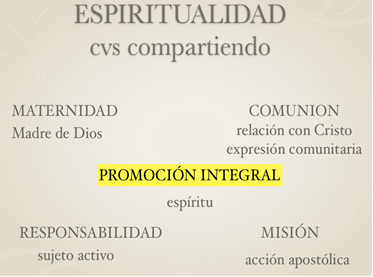 La espiritualidad es lo que da sentido a nuestra existencia y  significado a nuestro caminoEl concepto de espiritualidad, por lo tanto, puede referirse al vínculo entre el ser humano y Dios o una divinidad. “Lo que hace inteligente  al Hombre es el espíritu que le infundio el Todopoderoso” (Job 32, 8).Y….que de la espiritualidad de CVS!??! Dar un sentido pleno a cada existencia humana a pesar de la situación de sufrimiento a través un testimonio activo y responsable de su compromiso bautismalResponsabilidad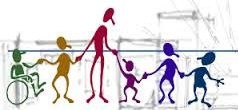  En el desarrollo de la persona con o sin discapacidad « sujeto activo y responsable » La conciencia de los propios deberes bautismales exige una plena adhesión de la voluntad, para una valiente aceptación de la propia vida, sin resignarse al mal y a la debilidad, sin huir o esconder la propia situación de sufrimiento; CVS propone un proyecto de vida integral para todosComunión con CristoEn la comunión con  Cristo el que sufre acoge no sólo la salvación, el sentido, la esperanza, la consolación para la propia vida, sino también la llamada a un compromiso apostólico, en el anuncio del evangelio a los hermanos. El Misterio Pascual abre a la persona que sufre la profundidad de la comunión con Cristo crucificado y resucitado, como única y exhaustiva propuesta de vida plena.En la comunión con Cristo, el dolor, la fatiga, el sufrimiento, pueden adquirir sentido y esperanza.Maternidad A los pies de la cruz de Jesús, donde el evangelista Juan describe la presencia de la Madre y del discípulo amado (Jn 19, 25-27) el apostolado del CVS reconoce la propia identidad, mirando al mundo del sufrimiento como a la “tierra” de la propia misión y proponiendo a todo ser humano una opción de vida abierta a la salvaciónLas peticiones de oración y penitencia presentes en la espiritualidad mariana de los santuarios de Lourdes Y Fatima enriquecen y fortalecen la misión de CVS.MisiónEl bautismo non coloca activamente en un camino de comunión con Cristo que nos hace anunciadores y testigos para trabajar activamente y responsablemente en la “viña” del Señor.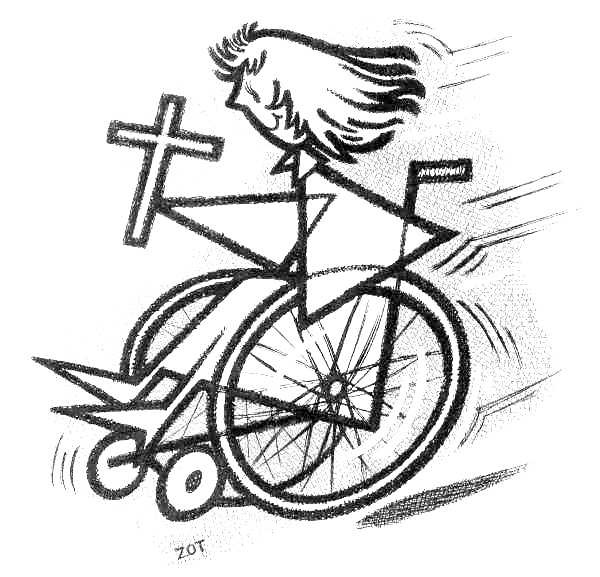 CVS desarrolla sus actividades apostólicas y sociales acogiendo toda la experiencia humana como la del sufrimiento. Favorece al dialogo y el respecto, la capacidad de perdonar y amar.En efecto, cada persona inscrita reconoce y comparte la plenitud del sentido y del valor de la propia existencia, en cada momento y manifestación de ésta, de fuerza y debilidad, de serenidad o de sufrimiento, expresando la única alegría de las Bienaventuranzas evangélicas. La metodología pastoral del CVS realiza aquella “presencia que acompaña” y conduce a la salvación, característica del pasaje evangélico de los discípulos de Emaús (Lc. 24, 13-35)Nació en Casale Monferrato,(Italia) el 29 de julio de 1914, desde la edadde 9 años vivió una experienciadirecta de la enfermedad y de susconsecuencias. Su fe en la Virgen María por intercesión de San Juan Bosco le obtuvo su sanación, motivo que lo llevó a dedicarse a las personas enfermas. Su opción por la vida sacerdotal, el camino constante de crecimiento en una fe madura y responsable, fueron las sendas para cruzar con valentía el dolor y para enseñar a otros el mismo camino.En 1947 fundó el movimiento laical CVS (Centro Voluntarios del Sufrimiento) con el apoyo de Elvira Myriam PsorullaEn 1951 fundaron la asociación SODC (Silenciosos Obreros de la Cruz un grupo de personas de vida consagrada, enteramente dedicada al apostoladoVivió siempre dedicado al aumento de la actividad apostólica, integrando y guiando a todos aquellos que han elegido compartir su camino espiritual y su generoso compromiso eclesial.Murió repentinamente el día 20 de julio de 1984 en Roccapriora, cerca de Roma.Fue Beatificado el 11 de mayo de 2013 en Roma en la Basílica de S. Pablo Extramuros.